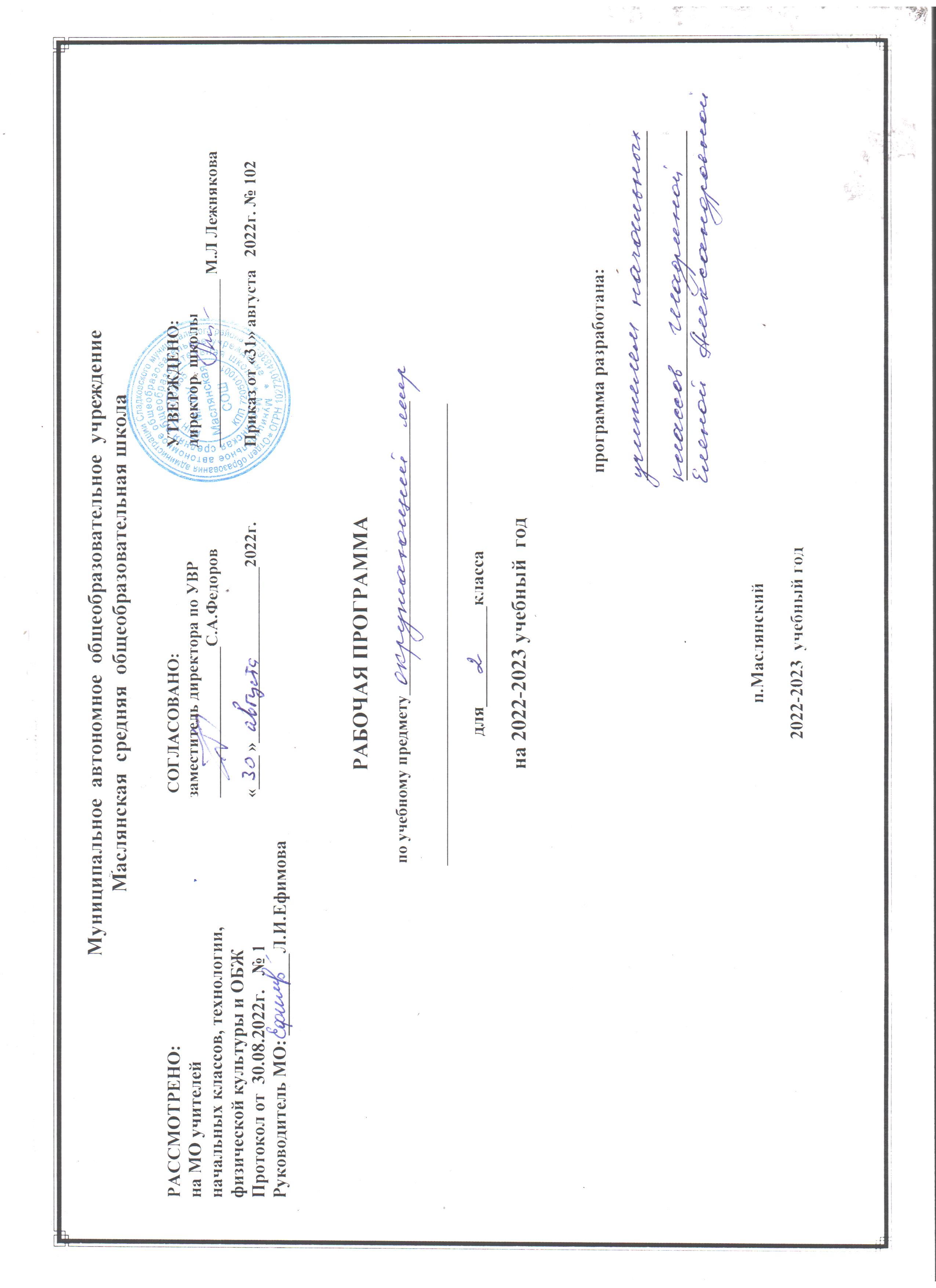 Пояснительная запискаРабочая программа по предмету «Окружающий мир» (предметная область «Обществознание и естествознание» («Окружающий мир») для 2 класса является частью Образовательной программы, реализующейся в МАОУ Маслянская СОШ.Программа составлена на основе:Федерального государственного образовательного стандарта начального общего образования, утвержденного приказом Министерства образования и науки Российской Федерации от 31 мая 2021 №286Примерной основной образовательной программы начального общего образования, одобренной решением федерального учебно-методического объединения по общему образованию (протокол от 8 апреля 2015 г. № 1/15)учебного плана основного общего образования МАОУ Маслянская СОШ на 2022-2023 уч. годрабочей программой воспитания и социализации МАОУ Маслянская СОШ, а также с учётом историко-культурного стандарта.Используется учебник УМК «Школа России».Виноградова, Н. Ф. Окружающий мир. 2 класс: учебник для учащихся общеобразовательных учреждений: в 2 ч. / Н. Ф. Виноградова. –М.: Просвещение 2021.В соответствии с учебным планом МАОУ Маслянская СОШ. на изучение окружающего мира во 2 классе отводится 68 часов в год, 2 часа в неделю.Изучение предмета «Окружающий мир», интегрирующего знания о природе, предметном мире, обществе и взаимодействии людей в нём, соответствует потребностям и интересам детей младшего школьного возраста и направлено на достижение следующих целей:формирование целостной картины мира и осознание места в нём человека на основе единства рационально-научного познания и эмоционально-ценностного осмысления ребёнком личного опыта общения с людьми и природой;духовно-нравственное развитие и воспитание личности гражданина России в условиях культурного и конфессионального многообразия российского общества.Основными задачами реализации содержания курса являются:формирование уважительного отношения к семье, населённому пункту, региону, в котором проживают дети, к России, её природе и культуре, истории и современной жизни;осознание ребёнком ценности, целостности и многообразия окружающего мира, своего места в нём;формирование модели безопасного поведения в условиях повседневной жизни и в различных опасных и чрезвычайных ситуациях;формирование психологической культуры и компетенции для обеспечения эффективного и безопасного взаимодействия в социумеДанный курс носит интегрированный характер, что обеспечивает синтез знаний, полученных при изучении других учебных предметов (изобразительного искусства, окружающего мира, русского языка, литературного чтения, основ безопасности жизнедеятельности), и позволяет реализовать их в интеллектуально-практической деятельности ученика.Он обладает широкими возможностями для формирования у младших школьников фундамента экологической, культурологической и естественно-научной грамотности и соответствующих компетентностей — умений проводить наблюдения в природе, ставить опыты, соблюдать правила поведения в мире природы и людей, правила здорового образа жизни. Это позволит обучающимся освоить основы адекватного природо и культуросообразного поведения в окружающей природной и социальной среде. Поэтому данный курс играет наряду с другими предметами начальной школы значительную роль в духовно-нравственном развитии и воспитании личности. Формирует вектор культурно-ценностных ориентации младшего школьника в соответствии с отечественными традициями духовности и нравственности.В процессе формирования естественно-научной грамотности младший школьник получит возможность интегрировать, обобщать и осмысливать фрагменты естественно-научных знаний, сведений, которые он получает из других, «внешкольных» источников.Региональный компонент предусматривается возможность введения содержания, связанного с традициями региона. Региональный компонент отвечает потребностям и интересам народов Тюменской области и позволяет организовать занятия, направленные на изучение природных, социокультурных и экономических особенностей региона.Обучение строится на основе дифференциации с учётом психологических особенностей и возможностей младшего школьника, его индивидуальности и способностейСодержание учебного предмета, учебного курса (в том числе внеурочной деятельности),учебного модуляЧеловек и обществоНаша Родина — Россия, Российская Федерация Россия и её столица на карте. Государственные символы России. Москва — столица России. Святыни Москвы — святыни России: Кремль, Красная площадь, Большой театр и др. Характеристика отдельных исторических событий, связанных с Москвой (основание Москвы, строительство Кремля и др.). Герб Москвы. Расположение Москвы на карте. Города России. Россия — многонациональное государство. Народы России, их традиции, обычаи, праздники. Родной край, его природные и культурные достопримечательности. Значимые события истории родного края. Свой регион и его главный город на карте; символика своего региона.Хозяйственные занятия, профессии жителей родного края. Значение труда в жизни человека и общества.Семья. Семейные ценности и традиции. Родословная. Составление схемы родословного древа, истории семьи.Правила культурного поведения в общественных местах. Доброта, справедливость, честность, уважение к чужому мнению и особенностям других людей — главные правила взаимоотношений членов общества.Человек и природаМетоды познания природы: наблюдения, опыты, измерения. Звёзды и созвездия, наблюдения звёздного неба. Планеты. Чем Земля отличается от других планет; условия жизни на Земле.Изображения Земли: глобус, карта, план. Карта мира. Материки, океаны. Определение сторон горизонта при помощи компаса. Ориентирование на местности по местным природным признакам, Солнцу. Компас, устройство; ориентирование с помощью компаса.Многообразие растений. Деревья, кустарники, травы. Дикорастущие и культурные растения. Связи в природе. Годовой ход изменений в жизни растений. Многообразие животных. Насекомые, рыбы, птицы, звери, земноводные, пресмыкающиеся: общая характеристика внешних признаков. Связи в природе. Годовой ход изменений в жизни животных.Красная книга России, её значение, отдельные представители растений и животных Краснойкниги.Заповедники, природные парки. Охрана природы. Правила нравственного поведения наприроде.Правила безопасной жизниЗдоровый образ жизни: режим дня (чередование сна, учебных занятий, двигательной активности) и рациональное питание (количество приёмов пищи и рацион питания). Физическая культура, закаливание, игры на воздухе как условие сохранения и укрепления здоровья. Правила безопасности в школе (маршрут до школы, правила поведения на занятиях, переменах, при приёмах пищи и на пришкольной территории), в быту, на прогулках. Правила безопасного поведения пассажира наземного транспорта и метро (ожидание на остановке, посадка, размещение в салоне или вагоне, высадка, знаки безопасности на общественном транспорте). Номера телефонов экстренной помощи.Правила поведения при пользовании компьютером. Безопасность в Интернете (коммуникация в мессенджерах и социальных группах) в условиях контролируемого доступа в Интернет.Универсальные	учебные	действия	(пропедевтический	уровень)	Познавательные универсальные учебные действия:ориентироваться в методах познания природы (наблюдение, опыт, сравнение, измерение);на основе наблюдения определять состояние вещества (жидкое, твёрдое, газообразное);различать символы РФ;различать деревья, кустарники, травы; приводить примеры (в пределах изученного);группировать растения: дикорастущие и культурные; лекарственные и ядовитые (в пределах изученного);различать прошлое, настоящее, будущее.Работа с информацией:различать информацию, представленную в тексте, графически, аудиовизуально;читать информацию, представленную в схеме, таблице;используя текстовую информацию, заполнять таблицы; дополнять схемы;соотносить пример (рисунок, предложенную ситуацию) со временем протекания.Коммуникативные универсальные учебные действия:ориентироваться в терминах (понятиях), соотносить их с краткой характеристикой:понятия и термины, связанные с социальным миром (индивидуальность человека, органы чувств, жизнедеятельность; поколение, старшее поколение, культура поведения; Родина, столица, родной край, регион);понятия и термины, связанные с миром природы (среда обитания, тело, явление, вещество; заповедник);понятия и термины, связанные с организацией своей жизни и охраны здоровья (режим, правильное питание, закаливание, безопасность, опасная ситуация);описывать условия жизни на Земле, отличие нашей планеты от других планет Солнечной системы;создавать небольшие описания на предложенную тему (например, «Моя семья», «Какие бывают профессии?», «Что «умеют» органы чувств?», «Лес — природное сообщество» и др.);создавать высказывания-рассуждения (например, признаки животного и растения как живого существа; связь изменений в живой природе с явлениями неживой природы);приводить примеры растений и животных, занесённых в Красную книгу России (на примере своей местности);описывать современные события от имени их участника.Регулятивные универсальные учебные действия:следовать образцу, предложенному плану и инструкции при решении учебной задачи;контролировать с небольшой помощью учителя последовательность действий по решению учебной задачи;оценивать результаты своей работы, анализировать оценку учителя и одноклассников, спокойно, без обид принимать советы и замечания.Совместная деятельность:строить свою учебную и игровую деятельность, житейские ситуации в соответствии с правилами поведения, принятыми в обществе;оценивать жизненные ситуации с точки зрения правил поведения, культуры общения, проявления терпения и уважения к собеседнику;проводить в парах (группах) простые опыты по определению свойств разных веществ (вода, молоко, сахар, соль, железо), совместно намечать план работы, оценивать свой вклад в общее дело;определять причины возможных конфликтов, выбирать (из предложенных) способы их разрешения.Планируемые результаты освоения учебного предмета, учебного курса (в том числе внеурочной деятельности), учебного модуляИзучение предмета "Окружающий мир" во 2 классе направлено на достижение обучающимися личностных, метапредметных и предметных результатов освоения учебного предмета.ЛИЧНОСТНЫЕ РЕЗУЛЬТАТЫЛичностные результаты изучения предмета «Окружающий мир» характеризуют готовность обучающихся руководствоваться традиционными российскими социокультурными и духовно- нравственными ценностями, принятыми в обществе правилами и нормами поведения и должныотражать   приобретение    первоначального    опыта    деятельности    обучающихся,    в    части:Гражданско-патриотического воспитания:становление ценностного отношения к своей Родине — России; понимание особой роли многонациональной России в современном мире;осознание своей этнокультурной и российской гражданской идентичности, принадлежности к российскому народу, к своей национальной общности;сопричастность к прошлому, настоящему и будущему своей страны и родного края; проявление интереса к истории и многонациональной культуре своей страны, уважения к своему и другим народам;первоначальные представления о человеке как члене общества, осознание прав и ответственности человека как члена общества.Духовно-нравственного воспитания:проявление культуры общения, уважительного отношения к людям, их взглядам, признанию их индивидуальности;принятие существующих в обществе нравственно-этических норм поведения и правил межличностных отношений, которые строятся на проявлении гуманизма, сопереживания, уважения и доброжелательности;применение правил совместной деятельности, проявление способности договариваться, неприятие любых форм поведения, направленных на причинение физического и морального вреда другим людям.Эстетического воспитания:понимание особой роли России в развитии общемировой художественной культуры, проявление уважительного отношения, восприимчивости и интереса к разным видам искусства, традициям и творчеству своего и других народов;использование полученных знаний в продуктивной и преобразующей деятельности, в разных видах художественной деятельности.Физического воспитания, формирования культуры здоровья и эмоционального благополучия:соблюдение правил организации здорового и безопасного (для себя и других людей) образа жизни; выполнение правил безопасного поведении в окружающей среде (в том числе информационной);приобретение опыта эмоционального отношения к среде обитания, бережное отношение к физическому и психическому здоровью.Трудового воспитания:осознание ценности трудовой деятельности в жизни человека и общества, ответственное потребление и бережное отношение к результатам труда, навыки участия в различных видах трудовой деятельности, интерес к различным профессиям.Экологического воспитания:осознание роли человека в природе и обществе, принятие экологических норм поведения, бережного отношения к природе, неприятие действий, приносящих ей вред.Ценности научного познания:ориентация в деятельности на первоначальные представления о научной картине мира;осознание ценности познания, проявление познавательного интереса, активности, инициативности, любознательности и самостоятельности в обогащении своих знаний, в том числе с использованием различных информационных средств.МЕТАПРЕДМЕТНЫЕ РЕЗУЛЬТАТЫПознавательные универсальные учебные действия:Базовые логические действия:понимать целостность окружающего мира (взаимосвязь природной и социальной среды обитания), проявлять способность ориентироваться в изменяющейся действительности;на основе наблюдений доступных объектов окружающего мира устанавливать связи и зависимости между объектами (часть — целое; причина — следствие; изменения во времени и в пространстве);сравнивать объекты окружающего мира, устанавливать основания для сравнения, устанавливать аналогии;объединять части объекта (объекты) по определённому признаку;определять существенный признак для классификации, классифицировать предложенные объекты;находить закономерности и противоречия в рассматриваемых фактах, данных и наблюдениях на основе предложенного алгоритма;выявлять недостаток информации для решения учебной (практической) задачи на основе предложенного алгоритма.Базовые исследовательские действия:проводить (по предложенному и самостоятельно составленному плану или выдвинутому предположению) наблюдения, несложные опыты; проявлять интерес к экспериментам, проводимым под руководством учителя;определять разницу между реальным и желательным состоянием объекта (ситуации) на основе предложенных вопросов;формулировать с помощью учителя цель предстоящей работы, прогнозировать возможное развитие процессов, событий и последствия в аналогичных или сходных ситуациях;моделировать ситуации на основе изученного материала о связях в природе (живая и неживая природа, цепи питания; природные зоны), а также в социуме (лента времени; поведение и его последствия; коллективный труд и его результаты и др.);проводить по предложенному плану опыт, несложное исследование по установлению особенностей объекта изучения и связей между объектами (часть — целое, причина —следствие);формулировать выводы и подкреплять их доказательствами на основе результатов проведённого наблюдения (опыта, измерения, исследования).Работа с информацией:использовать различные источники для поиска информации, выбирать источник получения информации с учётом учебной задачи;согласно заданному алгоритму находить в предложенном источнике информацию, представленную в явном виде;распознавать достоверную и недостоверную информацию самостоятельно или на основе предложенного учителем способа её проверки;находить и использовать для решения учебных задач текстовую, графическую, аудиовизуальную информацию;читать и интерпретировать графически представленную информацию (схему, таблицу, иллюстрацию);соблюдать правила информационной безопасности в условиях контролируемого доступа в Интернет (с помощью учителя);анализировать и создавать текстовую, видео, графическую, звуковую информацию в соответствии с учебной задачей;фиксировать	полученные	результаты	в	текстовой	форме	(отчёт,	выступление, высказывание) и графическом виде (рисунок, схема, диаграмма).Коммуникативные универсальные учебные действия:в процессе диалогов задавать вопросы, высказывать суждения, оценивать выступления участников;признавать	возможность	существования	разных	точек	зрения;	корректно	и аргументированно высказывать своё мнение; приводить доказательства своей правоты;соблюдать правила ведения диалога и дискуссии; проявлять уважительное отношение к собеседнику;использовать смысловое чтение для определения темы, главной мысли текста о природе, социальной жизни, взаимоотношениях и поступках людей;создавать устные и письменные тексты (описание, рассуждение, повествование);конструировать обобщения и выводы на основе полученных результатов наблюдений и опытной работы, подкреплять их доказательствами;находить ошибки и восстанавливать деформированный текст об изученных объектах и явлениях природы, событиях социальной жизни;готовить небольшие публичные выступления с возможной презентацией (текст, рисунки, фото, плакаты и др.) к тексту выступления.Регулятивные универсальные учебные действия:Самоорганизация:планировать самостоятельно или с небольшой помощью учителя действия по решению учебной задачи;выстраивать последовательность выбранных действий и операций.Самоконтроль:осуществлять контроль процесса и результата своей деятельности;находить ошибки в своей работе и устанавливать их причины; корректировать свои действия при необходимости (с небольшой помощью учителя);предвидеть возможность возникновения трудностей и ошибок, предусматривать способы их предупреждения, в том числе в житейских ситуациях, опасных для здоровья и жизни.Самооценка:объективно оценивать результаты своей деятельности, соотносить свою оценку с оценкой учителя;оценивать целесообразность выбранных способов действия, при необходимости корректировать их.Совместная деятельность:понимать значение коллективной деятельности для успешного решения учебной (практической) задачи; активно участвовать в формулировании краткосрочных и долгосрочных целей совместной деятельности (на основе изученного материала по окружающему миру);коллективно строить действия по достижению общей цели: распределять роли, договариваться, обсуждать процесс и результат совместной работы;проявлять готовность руководить, выполнять поручения, подчиняться;выполнять правила совместной деятельности: справедливо распределять и оценивать работу каждого участника; считаться с наличием разных мнений; не допускать конфликтов, при их возникновении мирно разрешать без участия взрослого;ответственно выполнять свою часть работы.ПРЕДМЕТНЫЕ РЕЗУЛЬТАТЫ            К концу обучения во 2 классе обучающийся научится:   находить Россию на карте мира, на карте России - Москву, свой регион и его главный      узнавать государственную символику Российской Федерации (гимн, герб, флаг) и своего региона;проявлять уважение к семейным ценностям и традициям, традициям своего народа и других народов, государственным символам России; соблюдать правила нравственного поведения в социуме и на природе;распознавать изученные объекты окружающего мира по их описанию, рисункам и фотографиям, различать их в окружающем мире;приводить примеры изученных традиций, обычаев и праздников народов родного края; важных событий прошлого и настоящего родного края; трудовой деятельности и профессий жителей родного края;проводить, соблюдая правила безопасного труда, несложные наблюдения и опыты с природными объектами, измерения;приводить примеры изученных взаимосвязей в природе, примеры, иллюстрирующие значение природы в жизни человека;описывать на основе предложенного плана или опорных слов изученные культурные объекты (достопримечательности родного края, музейные экспонаты);описывать на основе предложенного плана или опорных слов изученные природные объекты и явления, в том числе звёзды, созвездия, планеты;группировать изученные объекты живой и неживой природы по предложенным признакам;сравнивать объекты живой и неживой природы на основе внешних признаков;ориентироваться на местности по местным природным признакам, Солнцу, компасу;создавать по заданному плану развёрнутые высказывания о природе и обществе;использовать для ответов на вопросы небольшие тексты о природе и обществе;соблюдать правила нравственного поведения в социуме и в природе, оценивать примеры положительного и негативного отношения к объектам природы, проявления внимания, помощи людям, нуждающимся в ней;соблюдать правила безопасного поведения в школе, правила безопасного поведения пассажира наземного транспорта и метро;соблюдать режим дня и питания;безопасно использовать мессенджеры Интернета в условиях контролируемого доступа в Интернет;безопасно осуществлять коммуникацию в школьных сообществах с помощью учителя в случае необходимости.Тематическое планирование, в том числе с учетом рабочей программы воспитания с указанием количества часов, отведенных на освоение каждой темыРеализация рабочей программы воспитания в урочной деятельности направлена на формирование понимания важнейших социокультурных и духовно-нравственных ценностей. Механизм реализации рабочей программы воспитания: - установление доверительных отношений между педагогическим работником и его обучающимися, способствующих позитивному восприятию обучающимися требований и просьб педагогического работника, привлечению их внимания к обсуждаемой на уроке информации, активизации их познавательной деятельности; - привлечение внимания обучающихся к ценностному аспекту изучаемых на уроках явлений, организация их работы с получаемой на уроке социально значимой информацией – инициирование ее обсуждения, высказывания обучающимися своего мнения по ее поводу, выработки своего к ней отношения; - применение на уроке интерактивных форм работы с обучающимися: интеллектуальных игр, стимулирующих познавательную мотивацию обучающихся; проведение предметных олимпиад, турниров, викторин, квестов, игр-экспериментов, дискуссии и др. - демонстрация примеров гражданского поведения, проявления добросердечности через подбор текстов для чтения, задач для решения, проблемных ситуаций для обсуждения, анализ поступков людей и др.- применение на уроках групповой работы или работы в парах, которые учат обучающихся командной работе и взаимодействию с другими обучающимися; включение в урок игровых процедур, которые помогают поддержать мотивацию обучающихся к получению 20 знаний, налаживанию позитивных межличностных отношений в классе, помогают установлению доброжелательной атмосферы во время урока. - посещение экскурсий, музейные уроки, библиотечные уроки и др. - приобщение обучающихся к российским традиционным духовным ценностям, включая культурные ценности своей этнической группы, правилам и нормам поведения в российском обществе. - побуждение обучающихся соблюдать на уроке общепринятые нормы поведения, правила общения, принципы учебной дисциплины, самоорганизации, взаимоконтроль и самоконтроль.ПриложениеКалендарно-тематическое планирование№ п/пНаименование разделов и тем программыНаименование разделов и тем программыНаименование разделов и тем программыКоличество часовКоличество часовКоличество часовКоличество часовКоличество часовКоличество часовКоличество часовКоличество часовКоличество часовВиды деятельностиВиды деятельностиВиды деятельностиВиды контроляЭлектронные (цифровые) образовательны е ресурсы№ п/пНаименование разделов и тем программыНаименование разделов и тем программыНаименование разделов и тем программывсеговсеговсегоКРКРКРПРПРПРВиды деятельностиВиды деятельностиВиды деятельностиВиды контроляЭлектронные (цифровые) образовательны е ресурсы1.1.Наблюдения,	опыты, измерения. Звёзды и созвездия, наблюдения звёздного неба.Планеты.Наблюдения,	опыты, измерения. Звёзды и созвездия, наблюдения звёздного неба.Планеты.Наблюдения,	опыты, измерения. Звёзды и созвездия, наблюдения звёздного неба.Планеты.222000000Просмотр и обсуждение иллюстраций, видеофрагментов и других материалов (по выбору) на тему «Звёздное небо Созвездия»Просмотр и обсуждение иллюстраций, видеофрагментов и других материалов (по выбору) на тему «Звёздное небо Созвездия»Просмотр и обсуждение иллюстраций, видеофрагментов и других материалов (по выбору) на тему «Звёздное небо Созвездия»Практическая работаhttp://www.rgo.ru1.2.Чем	Земля	отличается	отдругих планет. Условия жизни на Земле. Чем	Земля	отличается	отдругих планет. Условия жизни на Земле. Чем	Земля	отличается	отдругих планет. Условия жизни на Земле. 222000000Учебный	диалог	по	теме отличается от других планет»«Чем Земля отличается от других планет?»Учебный	диалог	по	теме отличается от других планет»«Чем Земля отличается от других планет?»Учебный	диалог	по	теме отличается от других планет»«Чем Земля отличается от других планет?»Письменный контрольhttp://www.rgo.ru1.3.Изображения карта, план.Земли: глобус,Изображения карта, план.Земли: глобус,Изображения карта, план.Земли: глобус,333000111Практическая работа с глобусомПрактическая работа с глобусомПрактическая работа с глобусомПрактическая работаhttp://www.rgo.ru1.4.Карта мира. Материки, океаны.Карта мира. Материки, океаны.Карта мира. Материки, океаны.333000111Рассказ учителя, работа с текстом учебника: описание и особенности океанов и материков на Земле;Практическая работа с картой: «Как показывать объекты на настенной карте»;Рассказ учителя, работа с текстом учебника: описание и особенности океанов и материков на Земле;Практическая работа с картой: «Как показывать объекты на настенной карте»;Рассказ учителя, работа с текстом учебника: описание и особенности океанов и материков на Земле;Практическая работа с картой: «Как показывать объекты на настенной карте»;Практическая работаhttp://www.rgo.ru1.5.Определение сторон горизонта при помощи компаса. Компас, его устройство,ориентирование на местности.Определение сторон горизонта при помощи компаса. Компас, его устройство,ориентирование на местности.Определение сторон горизонта при помощи компаса. Компас, его устройство,ориентирование на местности.222000111Рассказ учителя, работа с текстом учебника. Практическая работа: "Как работать с компасом";Рассказ учителя, работа с текстом учебника. Практическая работа: "Как работать с компасом";Рассказ учителя, работа с текстом учебника. Практическая работа: "Как работать с компасом";Практическая работаhttp://www.rgo.ru1.6.Многообразие	растений. Деревья, кустарники, травы.Многообразие	растений. Деревья, кустарники, травы.Многообразие	растений. Деревья, кустарники, травы.333111000Экскурсия в парк: сравнение деревьев, кустарников, трав; Игра-соревнование по теме«Кто больше вспомнит названий деревьев»; Коммуникативная деятельность: описание растений по иллюстрациям и живым объектам.Экскурсия в парк: сравнение деревьев, кустарников, трав; Игра-соревнование по теме«Кто больше вспомнит названий деревьев»; Коммуникативная деятельность: описание растений по иллюстрациям и живым объектам.Экскурсия в парк: сравнение деревьев, кустарников, трав; Игра-соревнование по теме«Кто больше вспомнит названий деревьев»; Коммуникативная деятельность: описание растений по иллюстрациям и живым объектам.Устный опросhttp://www.forest. ru1.7.Дикорастущие	и	культурные растения.Дикорастущие	и	культурные растения.Дикорастущие	и	культурные растения.333000111Классификация растений (по иллюстрациям): дикорастущие	— культурные; Практическая работа по теме «Рассматривание растений, обсуждение условий благополучного роста и развития растения»;Классификация растений (по иллюстрациям): дикорастущие	— культурные; Практическая работа по теме «Рассматривание растений, обсуждение условий благополучного роста и развития растения»;Классификация растений (по иллюстрациям): дикорастущие	— культурные; Практическая работа по теме «Рассматривание растений, обсуждение условий благополучного роста и развития растения»;Тестированиеhttp://www.forest. ru http://botsad.msu.r u/links.htm1.8.Связи в природе. Годовой ход изменений в жизни растения.Связи в природе. Годовой ход изменений в жизни растения.222000000Работа в группах с иллюстративным материалом: составление коллективного рассказа по теме «Каким бывает растение вразные сезоны»;Работа в группах с иллюстративным материалом: составление коллективного рассказа по теме «Каким бывает растение вразные сезоны»;Устный опросУстный опросУстный опросhttp://botsad.msu.r u/links.htm1.9.Мир животных (фауна).Мир животных (фауна).333000000Дидактическая игра по теме «Угадай животное                                               по описанию»;Логическая задача по теме «Найди ошибку — какое животное попало в эту группу случайно»;Дидактическая игра по теме «Угадай животное                                               по описанию»;Логическая задача по теме «Найди ошибку — какое животное попало в эту группу случайно»;Самооценка с использованием«Оценочного листа»;Самооценка с использованием«Оценочного листа»;Самооценка с использованием«Оценочного листа»;http://www.florani mal.ru1.10.Насекомые, рыбы, птицы, звери, земноводные, пресмыкающиеся: общаяхарактеристика (особенности внешнего вида, движений, питания, размножения).Насекомые, рыбы, птицы, звери, земноводные, пресмыкающиеся: общаяхарактеристика (особенности внешнего вида, движений, питания, размножения).333111000Работа в группах: подготовьте вопросы о жизни  животных для других групп;Работа в группах: подготовьте вопросы о жизни  животных для других групп;Самооценка с использованием«Оценочного листа»;Самооценка с использованием«Оценочного листа»;Самооценка с использованием«Оценочного листа»;http://www.florani mal.ru1.11.Сезонная жизнь животных.Сезонная жизнь животных.222000000Учебный диалог с использованием иллюстративного материала по теме «Как  живут животные в разные времена года»;Ролевая игра по теме «Собрание в лесу — кто  как готовится к зиме»;Учебный диалог с использованием иллюстративного материала по теме «Как  живут животные в разные времена года»;Ролевая игра по теме «Собрание в лесу — кто  как готовится к зиме»;Тестирование;Тестирование;Тестирование;http://www.florani mal.ru1.12.Красная книга России, её значение, отдельныепредставители растений и животных Красной книги.Красная книга России, её значение, отдельныепредставители растений и животных Красной книги.333111000Учебный диалог по теме «Что такое Красная книга?»;Просмотр и обсуждение иллюстраций, видеофрагментов и других материалов (по выбору) на тему: «Растения и животные Красной книги»;Рассказ учителя: «Растения и животные нашего края, занесённые в Красную книгу»;Учебный диалог по теме «Что такое Красная книга?»;Просмотр и обсуждение иллюстраций, видеофрагментов и других материалов (по выбору) на тему: «Растения и животные Красной книги»;Рассказ учителя: «Растения и животные нашего края, занесённые в Красную книгу»;Письменный контроль; Самооценка с использованием«Оценочного листа»;Письменный контроль; Самооценка с использованием«Оценочного листа»;Письменный контроль; Самооценка с использованием«Оценочного листа»;http://nature.air.ru/1.13.Заповедники, природные парки. Охрана природы. Правила нравственного поведения на природе.Заповедники, природные парки. Охрана природы. Правила нравственного поведения на природе.333000111Коллективное составление памятки по теме«Правила поведения в заповедных местах»; Работа в группе: чтение текстов учебника и использование полученной информации для подготовки собственного рассказа о Красной книге;Коллективное составление плана рассказа о редком растении и животном;Коллективное составление памятки по теме«Правила поведения в заповедных местах»; Работа в группе: чтение текстов учебника и использование полученной информации для подготовки собственного рассказа о Красной книге;Коллективное составление плана рассказа о редком растении и животном;Практическая работа;Практическая работа;Практическая работа;http://nature.air.ru/Итого по разделуИтого по разделуИтого по разделу3434342.1.Наша Родина — Россия,Российская Федерация. Россия и её столица на карте.Наша Родина — Россия,Российская Федерация. Россия и её столица на карте.222000000Рассказ учителя, рассматривание иллюстраций,Рассказ учителя, рассматривание иллюстраций,ПисьменныйПисьменныйПисьменныйhttp://www.terrus.Наша Родина — Россия,Российская Федерация. Россия и её столица на карте.Наша Родина — Россия,Российская Федерация. Россия и её столица на карте.чтение текстов о федеративном устройстве России, о многонациональном составе населения страны;Игра-путешествие по теме «Работаем экскурсоводами, проводим экскурсии по Москве, Санкт-Петербургу»;чтение текстов о федеративном устройстве России, о многонациональном составе населения страны;Игра-путешествие по теме «Работаем экскурсоводами, проводим экскурсии по Москве, Санкт-Петербургу»;чтение текстов о федеративном устройстве России, о многонациональном составе населения страны;Игра-путешествие по теме «Работаем экскурсоводами, проводим экскурсии по Москве, Санкт-Петербургу»;контроль; Самооценка с использованием«Оценочного листа»;контроль; Самооценка с использованием«Оценочного листа»;контроль; Самооценка с использованием«Оценочного листа»;ru2.2.Государственные символы России, символика своего региона.Государственные символы России, символика своего региона.11111000Рассказ учителя, рассматривание иллюстраций, чтение текстов о федеративном устройствеРоссии, о многонациональном составе населения страны;Рассказ учителя, рассматривание иллюстраций, чтение текстов о федеративном устройствеРоссии, о многонациональном составе населения страны;Рассказ учителя, рассматривание иллюстраций, чтение текстов о федеративном устройствеРоссии, о многонациональном составе населения страны;Тестирование;Тестирование;Тестирование;http://www.terrus. ru2.3.Москва — столица. ДостопримечательностиМосквы. Страницы истории Москвы.Москва — столица. ДостопримечательностиМосквы. Страницы истории Москвы.22000000Рассказ учителя по теме «История возникновения Москвы»;Работа с картой: Россия, Москва, Санкт- Петербург, наш регион на карте РФ;Рассказ учителя по теме «История возникновения Москвы»;Работа с картой: Россия, Москва, Санкт- Петербург, наш регион на карте РФ;Рассказ учителя по теме «История возникновения Москвы»;Работа с картой: Россия, Москва, Санкт- Петербург, наш регион на карте РФ;Устный опрос;Устный опрос;Устный опрос;http://www.terrus. ru2.4.Города России. Свой регион и  его столица на карте РФ.Города России. Свой регион и  его столица на карте РФ.11000111Работа с картой: Россия, Москва, Санкт- Петербург, наш регион на карте РФ;Работа с картой: Россия, Москва, Санкт- Петербург, наш регион на карте РФ;Работа с картой: Россия, Москва, Санкт- Петербург, наш регион на карте РФ;Практическая работа;Самооценка с использованием«Оцено чноголиста»;Практическая работа;Самооценка с использованием«Оцено чноголиста»;Практическая работа;Самооценка с использованием«Оцено чноголиста»;http://www.terrus. ru2.5.Россия — многонациональное государство. Народы России, их традиции, обычаи,праздники.Россия — многонациональное государство. Народы России, их традиции, обычаи,праздники.11000000Чтение текстов учебника о народах России, об их традициях, обычаях, праздниках;Чтение текстов учебника о народах России, об их традициях, обычаях, праздниках;Чтение текстов учебника о народах России, об их традициях, обычаях, праздниках;Тестирование;Тестирование;Тестирование;http://www.rvb.ru2.6.Родной край, его природные и культурныедостопримечательности.Родной край, его природные и культурныедостопримечательности.22000111Составление сообщения об истории родногокрая (при помощи взрослых, с использованием дополнительных источников информации);Составление сообщения об истории родногокрая (при помощи взрослых, с использованием дополнительных источников информации);Составление сообщения об истории родногокрая (при помощи взрослых, с использованием дополнительных источников информации);Практическаяработа;Практическаяработа;Практическаяработа;http://www.rvb.ru2.7.Значимые события историиродного края. Свой регион и его главный город на карте.Значимые события историиродного края. Свой регион и его главный город на карте.22000000Составление сообщения об истории родногокрая (при помощи взрослых, с использованием дополнительных источников информации);Составление сообщения об истории родногокрая (при помощи взрослых, с использованием дополнительных источников информации);Составление сообщения об истории родногокрая (при помощи взрослых, с использованием дополнительных источников информации);Тестирование;Тестирование;Тестирование;http://www.rvb.ru2.8.Хозяйственные занятия, профессии жителей родного края. Значение труда в жизни  человека и общества.Ф. Г. «Зачем человек  трудится?»;Хозяйственные занятия, профессии жителей родного края. Значение труда в жизни  человека и общества.Ф. Г. «Зачем человек  трудится?»;22000000Учебный диалог по теме «Зачем человек  трудится?»;Дидактическая игра по теме «Профессии  города и села»;Логическая задача по теме «Разделим картинки на три группы: профессии, которые есть тольков городе; профессии села; профессии, которыеУчебный диалог по теме «Зачем человек  трудится?»;Дидактическая игра по теме «Профессии  города и села»;Логическая задача по теме «Разделим картинки на три группы: профессии, которые есть тольков городе; профессии села; профессии, которыеУчебный диалог по теме «Зачем человек  трудится?»;Дидактическая игра по теме «Профессии  города и села»;Логическая задача по теме «Разделим картинки на три группы: профессии, которые есть тольков городе; профессии села; профессии, которыеУстный опрос; Практическая работа;Устный опрос; Практическая работа;Устный опрос; Практическая работа;http://www.rvb.ruесть и в селе, и в городе»;есть и в селе, и в городе»;2.9.Семья — коллектив. Семейное                           древо. Семейные ценности.и традиции.Семья — коллектив. Семейное                           древо. Семейные ценности.и традиции.111000000Учебный диалог по теме «Послушаем друг друга, расскажем о своей семье»;Учебный диалог по теме «Послушаем друг друга, расскажем о своей семье»;Устный опрос;Устный опрос;Устный опрос;http://www.rvb.ru2.10.Совместный труд и отдых. Участие детей в делах семьи. Ф. Г. «Солько стоит посильный труд?»Совместный труд и отдых. Участие детей в делах семьи. Ф. Г. «Солько стоит посильный труд?»222000111Обсуждение обязанностей в семье, семейных                                      традиций, совместный труд и отдых; Практическая работа по теме «Составлениесхемы родословного древа семьи»;Обсуждение обязанностей в семье, семейных                                      традиций, совместный труд и отдых; Практическая работа по теме «Составлениесхемы родословного древа семьи»;Практическая работа;Практическая работа;Практическая работа;http://www.rvb.ru2.11.Правила культурного поведения в общественных местах.Правила культурного поведения в общественных местах.111000000Учебный диалог по теме «Оцени себя — умеешь ли ты сдерживать эмоции?»;Учебный диалог по теме «Оцени себя — умеешь ли ты сдерживать эмоции?»;Устный опрос; Самооценка с использованием«Оценочного листа»;Устный опрос; Самооценка с использованием«Оценочного листа»;Устный опрос; Самооценка с использованием«Оценочного листа»;http://www.rvb.ru2.12.Доброта, справедливость, честность, уважение к чужому  мнениюи особенностям других людей— главные правила взаимоотношений членов общества.Доброта, справедливость, честность, уважение к чужому  мнениюи особенностям других людей— главные правила взаимоотношений членов общества.222000000Анализ ситуаций, раскрывающих примеры гуманного отношения к людям;Работа в группе: работа с пословицами, сравнение и группировка слов по противоположному значению (добрый— жадный, смелый — трусливый, правдивый — лживый и др.);Анализ ситуаций, раскрывающих примеры гуманного отношения к людям;Работа в группе: работа с пословицами, сравнение и группировка слов по противоположному значению (добрый— жадный, смелый — трусливый, правдивый — лживый и др.);Устный опрос; Самооценка с использованием«Оцено чноголиста»;Устный опрос; Самооценка с использованием«Оцено чноголиста»;Устный опрос; Самооценка с использованием«Оцено чноголиста»;http://www.rvb.ruИтого по разделуИтого по разделуИтого по разделу1919193.1.Здоровый образ жизни: режим дня (чередование сна, учебных                                                 занятий, двигательной активности) и рациональное питание (количество приёмовпищи и рацион питания). Ф. Г. «Стоимость  рационального питания»Здоровый образ жизни: режим дня (чередование сна, учебных                                                 занятий, двигательной активности) и рациональное питание (количество приёмовпищи и рацион питания). Ф. Г. «Стоимость  рационального питания»333111111Учебный диалог по теме «Зачем нужен режим  дня? Почему нужно правильно питаться?»;Учебный диалог по теме «Зачем нужен режим  дня? Почему нужно правильно питаться?»;Практическая работа;Практическая работа;Практическая работа;http://med.claw.ru3.2.Физическая культура, закаливание, игры на воздухе как условие сохранения и укрепления здоровья.Физическая культура, закаливание, игры на воздухе как условие сохранения и укрепления здоровья.333000000Беседа по теме «Что может случиться на прогулке, на игровой площадке, дома и в школе, если не соблюдать правилабезопасности»;Беседа по теме «Что может случиться на прогулке, на игровой площадке, дома и в школе, если не соблюдать правилабезопасности»;Письменный контроль;Письменный контроль;Письменный контроль;http://med.claw.ru3.3.Правила безопасности в школе (маршрут до школы, правила поведения на занятиях, переменах, при приёмах пищи, а также на пришкольнойтерритории).Правила безопасности в школе (маршрут до школы, правила поведения на занятиях, переменах, при приёмах пищи, а также на пришкольнойтерритории).333000000Ролевая игра по теме «Мы — пешеходы»; Анализ дорожных ситуаций.;Ролевая игра по теме «Мы — пешеходы»; Анализ дорожных ситуаций.;Письменный контроль; Самооценка с использованием«Оценочного листа»;Письменный контроль; Самооценка с использованием«Оценочного листа»;Письменный контроль; Самооценка с использованием«Оценочного листа»;http://med.claw.ru3.4.Правила безопасного поведения  пассажира наземного транспорта и метро. Номера телефонов экстренной помощи.3333000000Работа в паре: соотнесение изображений и названий дорожных знаков;Практическая работа по теме «Учимся соблюдать изученные правила безопасностипод руководством инструктора ГИБДД или учителя»;Работа в паре: соотнесение изображений и названий дорожных знаков;Практическая работа по теме «Учимся соблюдать изученные правила безопасностипод руководством инструктора ГИБДД или учителя»;Работа в паре: соотнесение изображений и названий дорожных знаков;Практическая работа по теме «Учимся соблюдать изученные правила безопасностипод руководством инструктора ГИБДД или учителя»;Тестирование;Тестирование;http://med.claw.ru3.5.Правила поведения при пользовании компьютером. Безопасность		в	Интернете (коммуникация в мессенджерах и	социальныхгруппах) в  условиях контролируемогодоступа в Интернет.3333000000Обсуждение с опорой на иллюстрации потенциальных опасностей бытовых предметов и ситуаций;Практическая работа по теме «Правила  пользования компьютером»;Обсуждение с опорой на иллюстрации потенциальных опасностей бытовых предметов и ситуаций;Практическая работа по теме «Правила  пользования компьютером»;Обсуждение с опорой на иллюстрации потенциальных опасностей бытовых предметов и ситуаций;Практическая работа по теме «Правила  пользования компьютером»;Письменныйконтроль;Письменныйконтроль;http://med.claw.ruИтого по разделуИтого по разделу15151515ОБЩЕЕ КОЛИЧЕСТВО ЧАСОВ ПО ПРОГРАММЕОБЩЕЕ КОЛИЧЕСТВО ЧАСОВ ПО ПРОГРАММЕ68686868555999№ п/пТема урокаТема урокаДатаизученияДатаизученияДатаизученияДатаизученияВиды, формы контроляИндикаторы функциональной грамотности№ п/пТема урокаТема урокавсегоКРПРВиды, формы контроляИндикаторы функциональной грамотности1.Наша Родина - РоссияНаша Родина - Россия10005.092022Устный опрос;Извлекать информацию необходимую для  выполнения задания по текстуОпределять место, где содержится искомая информация (фрагмент текста, гиперссылка, ссылка на сайт и т.д.).Соотносить визуальное изображение с    вербальным текстомЗаданияна решения ЕН проблем Интерактивная рабочая тетрадь Skysmart https://skysmart.ru/distant/guide/2.Символы РоссииСимволы России11007.092022ТестированиеИзвлекать информацию необходимую для выполнения задания по текстуОпределять место, где содержится искомая информация (фрагмент текста, гиперссылка, ссылка на сайт и т.д.).Соотносить визуальное изображение с вербальным текстом3.Народы РоссииНароды России1112.092022Письменный опрос;Извлекать информацию необходимую для  выполнения задания по текстуОпределять место, где содержится искомая информация (фрагмент текста, гиперссылка, ссылка на сайт и т.д.).Соотносить визуальное изображение с     вербальным текстомЗадания на решения ЕН проблем Интерактивная рабочая тетрадь Skysmart https://skysmart.ru/distant/guide/4.Родной край. Родной край. 10014.092022Устный опрос;Извлекать информацию необходимую для выполнения задания по текстуОпределять место, где содержится искомая информация (фрагмент текста, гиперссылка, ссылка на сайт)5.Твоя малая родина в прошлом и настоящем. .Твоя малая родина в прошлом и настоящем. .10019.092022Устный опрос;Извлекать информацию необходимую для  выполнения задания по текстуОпределять место, где содержится искомая информация (фрагмент текста,гиперссылка, ссылка на сайт)6.Природа. Как изучают природуПрирода. Как изучают природу10021.092022Устный опрос;Демонстрировать понимание причинно- следственных связейИзвлекать информацию необходимую для выполнения задания по тексту7.Явления природыЯвления природы10126.092022Практическая работа;Извлекать информацию необходимую для выполнения задания по текстуОбъяснять природные явления, используя научные концепции или принципы8.Осенние изменениянеживой и живой природеОсенние изменениянеживой и живой природе10028.09Устный опросАнализировать, интерпретировать данные и делать соответствующие выводы. Демонстрировать понимание причинно- следственных связей.Объяснять природные явления, используя научные концепции или принципы.8.Осенние изменениянеживой и живой природеОсенние изменениянеживой и живой природе2022Анализировать, интерпретировать данные и делать соответствующие выводы. Демонстрировать понимание причинно- следственных связей.Объяснять природные явления, используя научные концепции или принципы.9.Природа России. Правила друзей природыПрирода России. Правила друзей природы10003.102022Устный опросДемонстрировать понимание причинно- следственных связей.Объяснять природные явления, используя научные концепции или принципы.Заданияна решения ЕН проблем Интерактивная рабочая тетрадь Skysmart https://skysmart.ru/distant/guide/10.Заповедники и природные паркиЗаповедники и природные парки10107.102022Практическая работаДемонстрировать понимание причинно- следственных связей.Объяснять природные явления, используя научные концепции или принципы.11.Что такое энергияЧто такое энергия10010.102022Устный опрос;Извлекать информацию необходимую для  выполнения задания по тексту.Определять или описывать сходства и различия между группами организмов, материалов или процессов, а такжеформулировать разницу,классифицировать или отсортировать отдельные объекты, материалы, организмы, процессы в зависимости от их характеристик и свойств.12.Свет и цвет. Свет и цвет. 10112.102022Практическая работа;Извлекать информацию необходимую для  выполнения задания по тексту.Определять или описывать сходства и различия между группами организмов, материалов или процессов, а такжеформулировать разницу,классифицировать или отсортировать отдельные объекты, материалы, организмы, процессы в зависимости от их характеристик и свойств.13.Как появляется звукКак появляется звук10117.102022Практическая работаИзвлекать информацию необходимую для  выполнения задания по тексту.Определять или описывать сходства и различия между группами организмов, материалов или процессов, а такжеформулировать разницу,классифицировать или отсортировать отдельные объекты, материалы, организмы, процессы в зависимости от их характеристик и свойств.14.Значение воздуха дл растений, животных, человекаЗначение воздуха дл растений, животных, человека10119.102022Практическая работаДемонстрировать понимание причинно- следственных связей.Объяснять природные явления, используя научные концепции или принципы.15.Значение воды для растений, животных, человекаЗначение воды для растений, животных, человека11124.102022Тестирование; Самооценка с использование м «Оценочного листа»;Демонстрировать понимание причинно- следственных связей.Объяснять природные явления, используя научные концепции или принципы.16.Заглянем в кладовые земли. Ф. Г. «Что можно приобрести в кладовой Земли?»Заглянем в кладовые земли. Ф. Г. «Что можно приобрести в кладовой Земли?»10026.102022Устный опрос;Извлекать информацию необходимую для  выполнения задания по тексту.Определять или описывать сходства и различия между группами организмов, материалов или процессов, а такжеформулировать разницу,классифицировать или отсортировать отдельные объекты, материалы, организмы, процессы в зависимости от их характеристик и свойств.17.Такие разные растенияТакие разные растения100Устный контроль;Извлекать информацию необходимую для  выполнения задания по тексту.Определять или описывать сходства и различия между группами организмов, материалов или процессов, а такжеформулировать разницу,классифицировать или отсортировать отдельные объекты, материалы, организмы, процессы в зависимости от их характеристик и свойств.Заданияна решения ЕН проблем Интерактивная рабочая тетрадь Skysmart https://skysmart.ru/distant/guide/18.Как появились культу рные растенияКак появились культу рные растения100Устный опрос;Извлекать информацию необходимую для  выполнения задания по тексту.Определять или описывать сходства и различия между группами организмов, материалов или процессов, а такжеформулировать разницу,классифицировать или отсортировать отдельные объекты, материалы, организмы, процессы в зависимости от их характеристик и свойств.19.Растения родного края. Растения родного края. 100Устный опрос;Извлекать информацию необходимую для      выполнения задания по тексту.Определять или описывать сходства и различия между группами организмов, материалов или процессов, а такжеформулировать разницу,классифицировать или отсортировать отдельные объекты, материалы, организмы, процессы в зависимости от иххарактеристик и свойств.20.Такие разныеживотные (звери, птицы, рыбы, насекомые)Такие разныеживотные (звери, птицы, рыбы, насекомые)100Письменный контроль; Самооценка с использованием«Оценочного листа»;Задания на решения ЕН проблем Интерактивная рабочая тетрадь Skysmart https://skysmart.ru/distant/guide/21.Такие разные животные(земноводные и пресмыкающиеся)Такие разные животные(земноводные и пресмыкающиеся)100Устный опрос;Извлекать информацию необходимую для  выполнения задания по тексту.Определять или описывать сходства и различия между группами организмов, материалов или процессов, а такжеформулировать разницу,классифицировать или отсортировать отдельные объекты, материалы, организмы, процессы в зависимости от их характеристик и свойств.22.Как появилисьдомашние животныеФ. Г. «Что  можно купить у домашних животных?»Как появилисьдомашние животныеФ. Г. «Что  можно купить у домашних животных?»100Устный опрос;Извлекать информацию необходимую для  выполнения задания по тексту.Определять или описывать сходства и различия между группами организмов, материалов или процессов, а такжеформулировать разницу,классифицировать или отсортировать отдельные объекты, материалы, организмы, процессы в зависимости от их характеристик и свойств.23.Животные родного края. Ф. Г. «Что  можно купить у домашних животных?»Животные родного края. Ф. Г. «Что  можно купить у домашних животных?»100Тестирование;Извлекать информацию необходимую для  выполнения задания по тексту.Определять или описывать сходства и различия между группами организмов, материалов или процессов, а такжеформулировать разницу,классифицировать или отсортировать отдельные объекты, материалы, организмы, процессы в зависимости от их характеристик и свойств.24.Растения и животны Красной книги РоссииРастения и животны Красной книги России110Тестирование;Извлекать информацию необходимую для  выполнения задания по тексту.Определять или описывать сходства и различия между группами организмов, материалов или процессов, а такжеформулировать разницу,классифицировать или отсортировать отдельные объекты, материалы, организмы, процессы в зависимости от их характеристик и свойств.25.Что такое экологияЧто такое экология100Устный опрос;Демонстрировать понимание причинно- следственных связей. Объяснять природные явления, используя научныеконцепции или принципы.Диагностическая работаhttps://fg.resh.edu.ru/яДиагностическая работаhttps://fg.resh.edu.ru/я26.Зимние изменения в неживой и живой природеЗимние изменения в неживой и живой природе101Письменный контроль; Самооценка с использование м «Оценочноголиста»;Демонстрировать понимание причинно- следственных связей. Объяснять природные явления, используя научные концепции или принципы.Демонстрировать понимание причинно- следственных связей. Объяснять природные явления, используя научные концепции или принципы.27.Солнечная системаСолнечная система100Устный опросРаспознавать, использовать и создавать объяснительные модели и представления Задания на решения ЕН проблем Интерактивная рабочая тетрадь Skysmart https://skysmart.ru/distant/guide/Распознавать, использовать и создавать объяснительные модели и представления Задания на решения ЕН проблем Интерактивная рабочая тетрадь Skysmart https://skysmart.ru/distant/guide/28.СозвездияСозвездия100Тестирование;Распознавать, использовать и создаватьобъяснительные модели и представленияРаспознавать, использовать и создаватьобъяснительные модели и представления29.Чем Земля отличается от другихпланетЧем Земля отличается от другихпланет100Взаимопроверк а;Определять место, где содержится искомая информация (фрагмент текста,гиперссылка, ссылка на сайт и т.д.).Определять место, где содержится искомая информация (фрагмент текста,гиперссылка, ссылка на сайт и т.д.).30.Тайны строения ЗемлиТайны строения Земли110Письменный контроль; Самооценка с использование м «Оценочноголиста»Определять место, где содержится искомая информация (фрагмент текста, гиперссылка, ссылка на сайт и т.д.).Определять место, где содержится искомая информация (фрагмент текста, гиперссылка, ссылка на сайт и т.д.).31.Глобус - модель ЗемлиГлобус - модель Земли110Письменный контроль; Самооценка с использованием «Оценочного листа»Распознавать, использовать и создавать объяснительные модели и представления Определять место, где содержится искомая информация (фрагмент текста, гиперссылка, ссылка на сайт и т.д.).Распознавать, использовать и создавать объяснительные модели и представления Определять место, где содержится искомая информация (фрагмент текста, гиперссылка, ссылка на сайт и т.д.).32.Смена дня и ночиСмена дня и ночи100Устный опрос;Делать достоверные выводы на основе наблюдений, доказательств и/или понимания научных понятий.Демонстрировать понимание причинно- следственных связей. Определять место, где содержится искомая информация (фрагмент текста, гиперссылка, ссылка на сайт и т.д.).Делать достоверные выводы на основе наблюдений, доказательств и/или понимания научных понятий.Демонстрировать понимание причинно- следственных связей. Определять место, где содержится искомая информация (фрагмент текста, гиперссылка, ссылка на сайт и т.д.).33.Смена времен годаСмена времен года100Устный опрос;Делать достоверные выводы на основе наблюдений, доказательств и/или понимания научных понятий.Демонстрировать понимание причинно- следственных связей.Определять место, где содержится искомая информация (фрагмент текста, гиперссылка, ссылка на сайт и т.д.).Делать достоверные выводы на основе наблюдений, доказательств и/или понимания научных понятий.Демонстрировать понимание причинно- следственных связей.Определять место, где содержится искомая информация (фрагмент текста, гиперссылка, ссылка на сайт и т.д.).34.Формы земной поверхностиФормы земной поверхности100Устный опросСоотносить визуальное изображение с вербальным текстом. Задания на решения ЕН проблем Интерактивная рабочаятетрадь SkysmartСоотносить визуальное изображение с вербальным текстом. Задания на решения ЕН проблем Интерактивная рабочаятетрадь Skysmarthttps://skysmart.ru/distant/guide/https://skysmart.ru/distant/guide/35.Какие бывают водоёмыКакие бывают водоёмы100Самооценка с использование м «Оценочного листа»;Извлекать информацию необходимую для  выполнения задания по тексту.Определять или описывать сходства и различия между группами организмов, материалов или процессов, а такжеформулировать разницу,классифицировать или отсортировать отдельные объекты, материалы, организмы, процессы в зависимости от их характеристик и свойств.Извлекать информацию необходимую для  выполнения задания по тексту.Определять или описывать сходства и различия между группами организмов, материалов или процессов, а такжеформулировать разницу,классифицировать или отсортировать отдельные объекты, материалы, организмы, процессы в зависимости от их характеристик и свойств.36.Стороны горизонта. КомпасСтороны горизонта. Компас101Практическая работа;Извлекать информацию необходимую для      выполнения задания по тексту.Определять место, где содержится искомая информация (фрагмент текста, гиперссылка, ссылка на сайт и т.д.).Соотносить визуальное изображение с вербальным текстомИзвлекать информацию необходимую для      выполнения задания по тексту.Определять место, где содержится искомая информация (фрагмент текста, гиперссылка, ссылка на сайт и т.д.).Соотносить визуальное изображение с вербальным текстом37.Ориентирование на местности по Солнцу, местным признакам, навигаторуОриентирование на местности по Солнцу, местным признакам, навигатору101Практическая работаИзвлекать информацию необходимую для выполнения задания по тексту. определять место, где содержится искомаяинформация (фрагмент текста, гиперссылка, ссылка на сайт и т.д.). Соотносить визуальное изображение с вербальным текстомИзвлекать информацию необходимую для выполнения задания по тексту. определять место, где содержится искомаяинформация (фрагмент текста, гиперссылка, ссылка на сайт и т.д.). Соотносить визуальное изображение с вербальным текстом38.Что такоегеографическая карт и как её читатьЧто такоегеографическая карт и как её читать101Практическая работаИзвлекать информацию необходимую для  выполнения задания по тексту.Определять место, где содержится искомая информация (фрагмент текста, гиперссылка, ссылка на сайт и т.д.).Соотносить визуальное изображение с вербальным текстомИзвлекать информацию необходимую для  выполнения задания по тексту.Определять место, где содержится искомая информация (фрагмент текста, гиперссылка, ссылка на сайт и т.д.).Соотносить визуальное изображение с вербальным текстом39.Чем план отличается от картыЧем план отличается от карты101Практическая работа;Извлекать информацию необходимую для  выполнения задания по тексту.Определять место, где содержится искомая информация (фрагмент текста, гиперссылка, ссылка на сайт и т.д.).Соотносить визуальное изображение с вербальным текстом.Извлекать информацию необходимую для  выполнения задания по тексту.Определять место, где содержится искомая информация (фрагмент текста, гиперссылка, ссылка на сайт и т.д.).Соотносить визуальное изображение с вербальным текстом.40.Россия и её столица на картеРоссия и её столица на карте101Практическая работа;Извлекать информацию необходимую для  выполнения задания по тексту.Определять место, где содержится искомая информация (фрагмент текста, гиперссылка, ссылка на сайт и т.д.).Соотносить визуальное изображение с вербальным текстом.Извлекать информацию необходимую для  выполнения задания по тексту.Определять место, где содержится искомая информация (фрагмент текста, гиперссылка, ссылка на сайт и т.д.).Соотносить визуальное изображение с вербальным текстом.41.Достопримечательно сти Москвы: Кремль и Красная площадьДостопримечательно сти Москвы: Кремль и Красная площадь100Тестирование;Извлекать информацию необходимую для  выполнения задания по тексту.Определять место, где содержится искомая информация (фрагмент текста, гиперссылка, ссылка на сайт и т.д.).Соотносить визуальное изображение свербальным текстомИзвлекать информацию необходимую для  выполнения задания по тексту.Определять место, где содержится искомая информация (фрагмент текста, гиперссылка, ссылка на сайт и т.д.).Соотносить визуальное изображение свербальным текстом42.Путешествие по МосквеПутешествие по Москве100Устный опрос;Извлекать информацию необходимую для  выполнения задания по тексту.Определять место, где содержится искомая информация (фрагмент текста, гиперссылка, ссылка на сайт и т.д.).Соотносить визуальное изображение с вербальным текстом.Извлекать информацию необходимую для  выполнения задания по тексту.Определять место, где содержится искомая информация (фрагмент текста, гиперссылка, ссылка на сайт и т.д.).Соотносить визуальное изображение с вербальным текстом.43.Путешествие по Санкт-ПетербургуПутешествие по Санкт-Петербургу100Устный опрос;Извлекать информацию необходимую для выполнения задания по тексту Определять место, где содержится искомаяинформация (фрагмент текста, гиперссылка, ссылка на сайт и т.д.). Соотносить визуальное изображение с вербальным текстомИзвлекать информацию необходимую для выполнения задания по тексту Определять место, где содержится искомаяинформация (фрагмент текста, гиперссылка, ссылка на сайт и т.д.). Соотносить визуальное изображение с вербальным текстом44.Путешествие по РоссииПутешествие по России100Устный опрос;Извлекать информацию необходимую для  выполнения задания по тексту.Определять место, где содержится искомая информация (фрагмент текста, гиперссылка, ссылка на сайт и т.д.).Соотносить визуальное изображение с вербальным текстом. Задания на решения ЕН проблем Интерактивная рабочая тетрадь Skysmart https://skysmart.ru/distant/guide/Извлекать информацию необходимую для  выполнения задания по тексту.Определять место, где содержится искомая информация (фрагмент текста, гиперссылка, ссылка на сайт и т.д.).Соотносить визуальное изображение с вербальным текстом. Задания на решения ЕН проблем Интерактивная рабочая тетрадь Skysmart https://skysmart.ru/distant/guide/45.Материки и океаныМатерики и океаны101Практическая работа;Распознавать, использовать и создавать объяснительные модели и представления Определять место, где содержится искомая информация (фрагмент текста,гиперссылка, ссылка на сайт и т.д.).Распознавать, использовать и создавать объяснительные модели и представления Определять место, где содержится искомая информация (фрагмент текста,гиперссылка, ссылка на сайт и т.д.).46.Путешествие поматерикамПутешествие поматерикам110Письменныйопрос;Распознавать, использовать и создаватьобъяснительные модели и представленияРаспознавать, использовать и создаватьобъяснительные модели и представления47.Весенние изменения в неживой и живой природеВесенние изменения в неживой и живой природе101Практическая работа;Анализировать, интерпретировать данные и делать соответствующие выводы.Демонстрировать понимание причинно- следственных связей. Объяснять природные явления, используя научные концепции или принципы.Анализировать, интерпретировать данные и делать соответствующие выводы.Демонстрировать понимание причинно- следственных связей. Объяснять природные явления, используя научные концепции или принципы.48.Человек в обществеЧеловек в обществе100Устный опрос;Извлекать информацию необходимую для  выполнения задания по тексту.Определять место, где содержится искомая информация (фрагмент текста, гиперссылка, ссылка на сайт ит.д.). Задания на решения ЕН проблем. Интерактивная рабочая тетрадь Skysmart https://skysmart.ru/distant/guide/Извлекать информацию необходимую для  выполнения задания по тексту.Определять место, где содержится искомая информация (фрагмент текста, гиперссылка, ссылка на сайт ит.д.). Задания на решения ЕН проблем. Интерактивная рабочая тетрадь Skysmart https://skysmart.ru/distant/guide/49.Общение и Интернет Правила безопасной жизниОбщение и Интернет Правила безопасной жизни100Устный опрос;Извлекать информацию необходимую для  выполнения задания по тексту.Определять место, где содержится искомая информация (фрагмент текста, гиперссылка, ссылка на сайт и т.д.).Извлекать информацию необходимую для  выполнения задания по тексту.Определять место, где содержится искомая информация (фрагмент текста, гиперссылка, ссылка на сайт и т.д.).50.Школа в твоей жизнШкола в твоей жизн100Устныйопрос;;Извлекать информацию необходимую для      выполнения задания по тексту.Определять место, где содержится искомая информация (фрагмент текста, гиперссылка, ссылка на сайт и т.д.).Извлекать информацию необходимую для      выполнения задания по тексту.Определять место, где содержится искомая информация (фрагмент текста, гиперссылка, ссылка на сайт и т.д.).51.Как живёт семья ФГ Как живёт семья ФГ 100Самооценка с использованием«Оценочного листа»;Анализировать информацию, содержащуюся в графиках, таблицах, текстах и других источникахАнализировать информацию, содержащуюся в графиках, таблицах, текстах и других источниках52.Твоя родословнаяТвоя родословная101Практическая работаАнализировать информацию, содержащуюся в графиках, таблицах,текстах и других источникахАнализировать информацию, содержащуюся в графиках, таблицах,текстах и других источниках53.Семейные традиции и реликвииСемейные традиции и реликвии100Устный опрос; Самооценка с использование м«Оценочного листа»;Извлекать информацию необходимую для  выполнения задания по тексту.Определять место, где содержится искомая информация (фрагмент текста, гиперссылка, ссылка на сайт и т.д.).Извлекать информацию необходимую для  выполнения задания по тексту.Определять место, где содержится искомая информация (фрагмент текста, гиперссылка, ссылка на сайт и т.д.).54.Домашнее хозяйствоДомашнее хозяйство100Устный опрос;Извлекать информацию необходимую для     выполнения задания по тексту.Определять место, где содержится искомая информация (фрагмент текста, гиперссылка, ссылка на сайт и т.д.).Извлекать информацию необходимую для     выполнения задания по тексту.Определять место, где содержится искомая информация (фрагмент текста, гиперссылка, ссылка на сайт и т.д.).55.Что такое экономикаЧто такое экономика110Контрольная работа;Извлекать информацию необходимую для  выполнения задания по тексту.Определять место, где содержится искомая информация (фрагмент текста, гиперссылка, ссылка на сайт и т.д.).Диагностическая работаhttps://fg.resh.edu.ru/яИзвлекать информацию необходимую для  выполнения задания по тексту.Определять место, где содержится искомая информация (фрагмент текста, гиперссылка, ссылка на сайт и т.д.).Диагностическая работаhttps://fg.resh.edu.ru/я56.Как люди изготавливают различные изделияКак люди изготавливают различные изделия101Практическая работа;Извлекать информацию необходимую для  выполнения задания по тексту.Определять место, где содержится искомая информация (фрагмент текста, гиперссылка, ссылка на сайт и т.д.).Извлекать информацию необходимую для  выполнения задания по тексту.Определять место, где содержится искомая информация (фрагмент текста, гиперссылка, ссылка на сайт и т.д.).57.Профессии: вчера, сегодня и завтра.Профессии: вчера, сегодня и завтра.100Устный опрос;Извлекать информацию необходимую для выполнения задания по тексту.Определять место, где содержится искомая информация (фрагмент текста, гиперссылка, ссылка на сайт и т.д.).Извлекать информацию необходимую для выполнения задания по тексту.Определять место, где содержится искомая информация (фрагмент текста, гиперссылка, ссылка на сайт и т.д.).58.Транспорт. Виды транспортаТранспорт. Виды транспорта100Устный опрос;Извлекать информацию необходимую для выполнения задания по тексту Определять место, где содержится искомаяинформация (фрагмент текста, гиперссылка, ссылка на сайт и т.д.).Извлекать информацию необходимую для выполнения задания по тексту Определять место, где содержится искомаяинформация (фрагмент текста, гиперссылка, ссылка на сайт и т.д.).59.Наземный транспорт Правила поведенияНаземный транспорт Правила поведения100Письменный контроль;Извлекать информацию необходимую для  выполнения задания по тексту.Определять место, где содержится искомая информация (фрагмент текста, гиперссылка, ссылка на сайт и т.д.).Извлекать информацию необходимую для  выполнения задания по тексту.Определять место, где содержится искомая информация (фрагмент текста, гиперссылка, ссылка на сайт и т.д.).60.60.Метро. Правила поведения Правила  безопасной жизни100Устный опрос;Извлекать информацию необходимую для         выполнения задания по тексту.Определять место, где содержится искомая информация (фрагмент текста, гиперссылка, ссылка на сайт и т.д.).Извлекать информацию необходимую для         выполнения задания по тексту.Определять место, где содержится искомая информация (фрагмент текста, гиперссылка, ссылка на сайт и т.д.).61.61.Правила дорожного движения Правилабезопасной жизни.110Устный опрос;Определять, каким образом можно применить информацию, представленнуюв тексте, в реальном мире.Определять, каким образом можно применить информацию, представленнуюв тексте, в реальном мире.62.62.Правила здоровогообраза жизни100Письменныйконтроль;Самооценка сиспользованием «Оценочноголиста»;Определять, каким образом можно применить информацию, представленнуюв тексте, в реальном мире. Задания на решения  проблем. Интерактивнаярабочая тетрадь Skysmart https://skysmart.ru/distant/guide/Определять, каким образом можно применить информацию, представленнуюв тексте, в реальном мире. Задания на решения  проблем. Интерактивнаярабочая тетрадь Skysmart https://skysmart.ru/distant/guide/63.63.Как правильно питаться. 100Устный опрос;Определять, каким образом можно применить информацию, представленнуюв тексте, в реальном мире.Определять, каким образом можно применить информацию, представленнуюв тексте, в реальном мире.64.64.Скоро лето! Летние изменения в живой неживой природе100Устный опрос;Анализировать, интерпретировать данные и делать соответствующие выводы.Демонстрировать понимание причинно- следственных связей. Объяснять природные явления, используя научные концепции или принципы.Анализировать, интерпретировать данные и делать соответствующие выводы.Демонстрировать понимание причинно- следственных связей. Объяснять природные явления, используя научные концепции или принципы.65.65.Твоя безопасностьдома Правилабезопасной жизни.110Письменныйконтроль;Извлекать информацию необходимую для выполнения задания по тексту.Определять место, где содержится искомая информация (фрагмент текста,гиперссылка, ссылка на сайт и т.д.). Определять, каким образом можноприменить информацию, представленную в тексте, в реальном мире.Извлекать информацию необходимую для выполнения задания по тексту.Определять место, где содержится искомая информация (фрагмент текста,гиперссылка, ссылка на сайт и т.д.). Определять, каким образом можноприменить информацию, представленную в тексте, в реальном мире.66.66.Осторожно, огонь! Правила безопасной жизни. 100Устный опрос;Извлекать информацию необходимую для выполнения задания по тексту.Определять место, где содержится искомая информация (фрагмент текста, гиперссылка, ссылка на сайт и т.д.).Определять, каким образом можно применить информацию, представленную в тексте, в реальном мире.Извлекать информацию необходимую для выполнения задания по тексту.Определять место, где содержится искомая информация (фрагмент текста, гиперссылка, ссылка на сайт и т.д.).Определять, каким образом можно применить информацию, представленную в тексте, в реальном мире.67.67.Правилабезопасногоповедения у воды100Устный опрос;68.68.Правилабезопасногоповедения в лесу100Письменныйконтроль